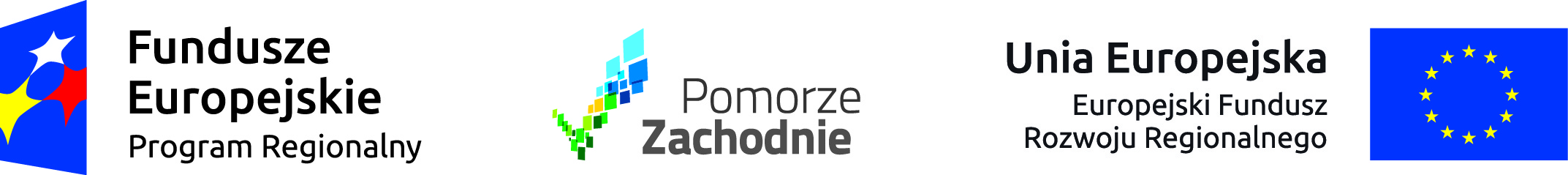 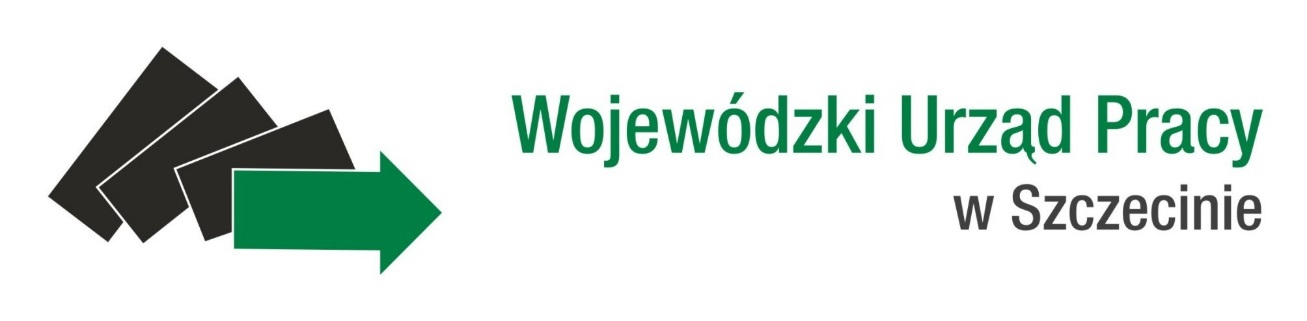 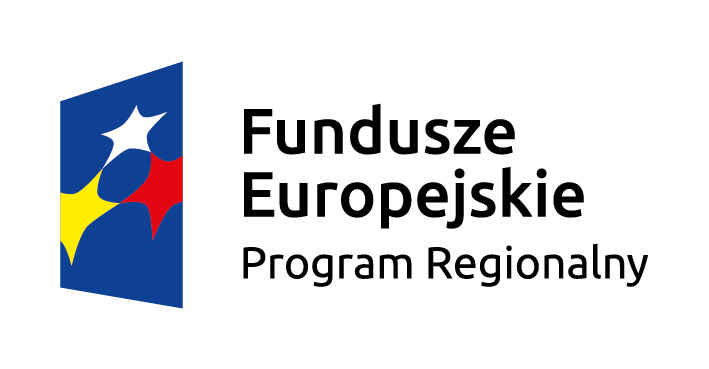 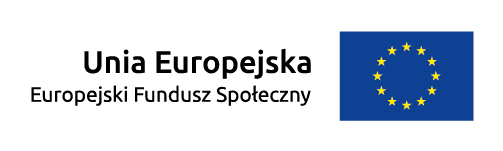 Nabór wniosków o dofinansowanie projektów w trybie konkursowym, 
w ramach  RPO WZ 2014-2020, Oś Priorytetowa VII, 
Działanie 7.1  Wstępna informacja 
o naborzeWojewódzki Urząd Pracy w Szczecinie pełniący rolę instytucji Pośredniczącej oraz Instytucji Organizującej Konkurs, ogłasza nabór wniosków o dofinansowanie projektów w trybie konkursowym. Przedmiotem konkursu są projekty współfinansowane z Europejskiego Funduszu Społecznego w ramach Regionalnego Programu Operacyjnego Województwa Zachodniopomorskiego 2014-2020, Oś priorytetowa VII Włączenie społeczne, Działanie 7.1 Programy na rzecz integracji osób i rodzin zagrożonych ubóstwem i/lub wykluczeniem społecznym ukierunkowanym na aktywizację społeczno-zawodową wykorzystującą instrumenty aktywizacji edukacyjnej, społecznej, zawodowej.Termin,składania wnioskówod 15.12.2015 r. do 11.02.2016 r.Typ projektów 
w ramach Działania 7.1W ramach Działania 7.1 RPO WZ 2014-2020 możliwy jest do realizacji następujący typ projektów:Kompleksowe programy aktywizacji społeczno-zawodowej na rzecz integracji osób i rodzin zagrożonych ubóstwem i/lub wykluczeniem społecznym obejmujące następujące typy operacji:Instrumenty aktywizacji zawodowej uwzględniające wsparcie osób i rodzin zagrożonych ubóstwem i/lub wykluczeniem społecznym w ramach usług Centrum Integracji Społecznej, Klubu Integracji Społecznej,Instrumenty aktywizacji zawodowej uwzględniające wsparcie osób i rodzin osób niepełnosprawnych w ramach usług Zakładu Aktywności Zawodowej oraz Warsztatów Terapii Zajęciowej,Kompleksowe programy, realizowane na podstawie indywidualnych planów działań, obejmujące co najmniej dwie formy wsparcia spośród następujących:Usługi wspierające aktywizację zawodową w tym m.in.: finansowanie trenera pracy, doradcy zawodowego,Poradnictwo psychologiczne i psychospołeczne, prowadzące do integracji społecznej i zawodowej,Kursy i szkolenia umożliwiające nabycie, podniesienie lub zmianę kwalifikacji i kompetencji, zawodowych oraz rozwijanie umiejętności i kompetencji społecznych, niezbędnych na rynku pracy,Poradnictwo zawodowe,Pośrednictwo pracy,Zatrudnienie wspomagane obejmujące wsparcie osoby niepełnosprawnej przez trenera pracy/asystenta zawodowego u pracodawcy,Staże i praktyki zawodowe,Subsydiowane zatrudnienie,Skierowanie do pracy w Zakładzie Aktywności Zawodowej i sfinansowanie kosztów zatrudnienia w ZAZ,Usługi społeczne przezwyciężające indywidualne bariery w integracji społecznej 
i powrocie na rynek pracy, w tym usługi asystenta osobistego,Wyposażenie lub doposażenie stanowiska pracy (wyłącznie w połączeniu 
z subsydiowaniem zatrudnienia); Specjalistyczne (wynikające z danej niepełnosprawności i indywidualnych potrzeb) wyposażenie lub doposażenie stanowiska pracy dla zatrudnionej osoby niepełnosprawnej,Jednorazowy dodatek relokacyjny.Cel tematycznyCel tematyczny 9: Promowanie włączenia społecznego, walka z ubóstwem i wszelką dyskryminacją.Priorytet InwestycyjnyPriorytet inwestycyjny 9i: Aktywne włączenie, w tym z myślą o promowaniu równych szans oraz aktywnego uczestnictwa i zwiększaniu szans na zatrudnienie.Cel interwencjiCelem interwencji jest aktywizacja społeczno-zawodowa z wykorzystaniem m.in. instrumentów aktywizacji: edukacyjnej, społecznej czy zawodowej.Kwota dofinansowa -nia15 000 000,00  zł.Minimalny udział wkładu własnego beneficjenta15%Maksymalny % poziomu dofinansowa - nia85 %.Sposób składania wniosków 
o dofinanso -wanieSkuteczne złożenie dokumentacji aplikacyjnej polega na opublikowaniu wniosku o dofinansowanie wersji elektronicznej w LSI w terminie naboru projektów oraz doręczeniu do IOK oświadczenia o złożeniu wniosku w systemie informatycznym, podpisanego zgodnie z zasadami reprezentacji obowiązującymi wnioskodawcę, zawierającej właściwą sumę kontrolną, najpóźniej w terminie 5 dni od dnia zakończenia naboru projektów, tj. do 16.02.2016 r.Miejsce składania wnioskówOświadczenie o złożeniu wniosku w systemie informatycznym należy dostarczyć osobiście, przesłać kurierem lub pocztą do Wojewódzkiego Urzędu Pracy w Szczecinie, ul. Mickiewicza 41, 70-383 Szczecin, pok. 314. Termin dostarczenia oświadczenia o złożeniu wniosku w systemie informatycznym uznaje się za zachowany w przypadku nadania przesyłki w polskiej placówce pocztowej operatora wyznaczonego w rozumieniu ustawy z dnia 23 listopada 2012 r. – Prawo pocztowe. Za datę założenia wniosku uznaje się datę stempla pocztowego. W przypadku nadania przesyłki u operatora innego niż ten, o którym mowa powyżej (np. pocztą kurierską), oświadczenie o złożeniu wniosku w systemie informatycznym musi wpłynąć do IOK w terminie 5 dni od dnia  zakończenia naboru tj. do dnia 
16 lutego 2016 r.Sposób 
i miejsce udostępnie - nie Regulaminu konkursuRegulamin konkursu zostanie umieszony na stronie internetowej www.wup.pl, www.rpo.wz.pl oraz na portalu funduszy europejskich: www.funduszeeuropejskie.gov.pl.Informacja 
o spotkaniu informacyj - nym dotyczącym Regulaminu konkursuSzczegółowe informacje dotyczące spotkań informacyjnych zostaną zamieszczone na stronie internetowej www.wup.pl, www.rpo.wz.pl oraz na portalu funduszy europejskich: www.funduszeeuropejskie.gov.pl.Dodatkowe informacje nt. naboruDodatkowych informacji dla ubiegających się o dofinansowanie udziela 
Wojewódzki Urząd Pracy w Szczecinie:- Biuro Informacji i Promocji EFS w Szczecinie, ul. Mickiewicza 41, pok. 210, 211, 
tel. 91 42 56 163, 91 42 56 164, efs@wup.ploraz- Biuro Informacji i Promocji EFS w Koszalinie, ul. Słowiańska 15a, pok. 25, 26, 
tel. 94 34 45 025, 94 34 45 026, efskoszalin@wup.pl (od poniedziałku do piątku w godz. od 7:30 do 15:30).Pliki do pobrania